E-MAIL ADDRESSESof our staff & PhD students 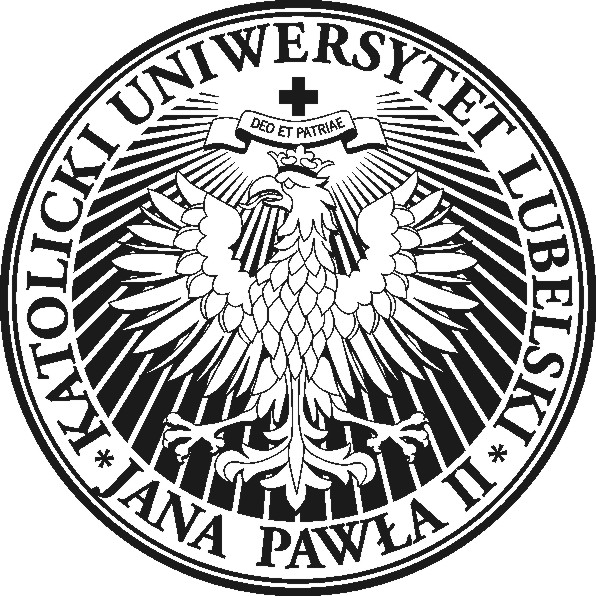 Katolicki Uniwersytet Lubelski Jana Pawła IIInstytut Filologii AngielskiejAl. Racławickie 14, 20-950 Lublintel.: +48 81 4453942, fax: +48 81 4453943email: ifa@kul.plKatolicki Uniwersytet Lubelski Jana Pawła IIInstytut Filologii AngielskiejAl. Racławickie 14, 20-950 Lublintel.: +48 81 4453942, fax: +48 81 4453943email: ifa@kul.plKatolicki Uniwersytet Lubelski Jana Pawła IIInstytut Filologii AngielskiejAl. Racławickie 14, 20-950 Lublintel.: +48 81 4453942, fax: +48 81 4453943email: ifa@kul.plLublin, 1 października 2016 r.Lublin, 1 października 2016 r.Namee-mailAntonowicz Anna, drannaa@kul.pl Antoszek Patrycja, drpatbar@kul.pl Bańka Ewelina, drebanka@kul.plBartnik Artur, drbartnikart@kul.pl Batyra Iza, mgr ixabela@kul.pl Bednarski Aleksander, dralekbednarski@gmail.comBloch-Rozmej Anna, dr hab.abloch@kul.pl Bloch-Trojnar Maria, dr hab.bloch@kul.pl Bondaruk Anna, prof. dr hab. bondaruk@kul.pl Borowiec Łukasz, drlukbor@kul.plBugno-Narecka Domindominika.narecka@gmail.comChabko Wioletta, mgrwchabko90@gmail.comCharzyńska-Wójcik Magdalena, dr hab.mcwojcik@kul.pl or magda.charzynska.wojcik@gmail.comChudak Magdalena, mgrmchudak@kul.pl or  mchudak@poczta.fmCyran Eugeniusz, prof. dr hab.ecyran@kul.lublin.plCzerniak Tomasz, mgrczerniakto@gmail.comCzerniakowski Maciej, mgrmaciej.czerniakowski@gmail.comDąbrowska Anna, Sr.  mgranna.dabrowska2@kul.plDerkacz-Padiasek Tetiana, drt.derkaczpadiasek@op.plDrabikowska Karolina, mgrkarolina_d@vp.plDudek Natalia, mgrnataliedudek@gmail.comGrzybowska Joanna, mgrjoannajgrzybowska@gmail.com Guz Ewa, drewasik@o2.plGuz Wojciech, drwguz@o2.plJaskuła Krzysztof, dr hab.camel@kul.plKasperek-Krawczyńska Mariola, mgrmariola.agi@interia.plKlimkowski Konrad, drklimkowski@kul.plKlonowska Barbara, drmaple@kul.plKolasa Magdalena, mgrmadziula_kolasa@wp.plKolbuszewska Zofia, dr hab., prof. KULzofkol@kul.plKozłowska Karolina, mgrkarolina19bb@gmail.comKrucień Patryk, mgrpatryk.krucien@gmail.comLipnicka Magdalena, mgrlipnicka.magdalena@gmail.com Lipnicki Marcin, mgrlipnicki.m@gmail.comLis Kinga, drkinga.lis@kul.plLiwiński Mateusz, mgrliwinski@kul.plLooby Robert, dr, prof. KUL robjam@kul.plMajkowska Karolina, mgrmajkka@o2.plMalec Wojciech, drmalew@kul.plMalicka-Kleparska Anna, dr hab., prof. KULmalic@kul.plMarczewski Piotr, mgrpeterpiper86@gmail.comMatusiak Michał, mgrhefezsilver@gmail.comMaziarczyk Grzegorz, dr hab. crimson@kul.plMigdał Anna, mgrannnamii@gmail.comMokrosz Ewelina, drewelinamokrosz26@o2.plNiedokos Tomasz drniedokos@kul.plNiewiadomska-Flis Urszula, drulanief@kul.pl Opiłowski Paweł, mgropilowski.p@gmail.comÓ Fionnáin Mark, drmark.ofionnain@kul.plPaszko Dorota, mgrdorota.paszko@op.plRoman-Klimczuk Ewelina, mgrewelinaroman@op.plRusiłowicz Kamil, mgrkrusilowicz@gmail.com Rusinek Marietta, mgrmariettarusinek@gmail.comSadowska Anna, mgrsadowska@kul.plSak-Wernicka Jolanta, drjolanta.sak-wernicka@kul.plSawa Magdalena, drsawka@kul.pl Stachowska Aleksandra, mgrstachowskaleksandra@gmail.comStankiewicz Paweł, mgrpstankiewicz91@gmail.com Steinbrich Piotr, drpiotr.steinbrich@gmail.comStępniak Artur, mgrartur82uk@hotmail.comSzymanek Bogdan, prof. dr hab. szymanek@kul.pl Teske Joanna, drjteske@kul.pl Tetiurka Małgorzata, mgrmtetiurka@kul.plTkacz Ireneusz, mgrirez1@o2.plTokarczyk Monika, mgrmtokarcz@kul.plTokarski Piotr, mgrpiotr.tokarski1992@gmail.comTutka Paweł, mgrtutkapaw@gmail.comWasak Sebastian, mgrwasaksebastian@gmail.com Wącior Sławomir, dr hab, prof. KULwacior@kul.plWilk Łukasz, mgrwilkl.kul@gmail.comWojciechowska Ewa, mgrewapjk@gmail.comWójcik Piotr, mgrpiotr_wojcik@icloud.comZacharski Adam nagashh90@gmail.comZdziebko Sławomir, drszdziebko@kul.lublin.pl